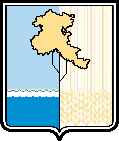 ОМСКИЙ МУНИЦИПАЛЬНЫЙ РАЙОН ОМСКОЙ ОБЛАСТИАдминистрация Омского муниципального районаП О С Т А Н О В Л Е Н И Еот ______________ № ___________О внесении изменения в Положение об оплате труда руководителей, заместителей руководителей, главного бухгалтера муниципальных учреждений, функции учредителя в отношении которых осуществляет Администрация Омского муниципального района Омской области, утвержденное постановлением Администрации Омского муниципального района Омской области от 23.03.2017 № П-17/ОМС-134Руководствуясь Трудовым кодексом Российской Федерации, Федеральным законом от 06.10.2003 № 131-ФЗ «Об общих принципах организации местного самоуправления в Российской Федерации», Уставом Омского муниципального района Омской области, в целях упорядочения оплаты труда,ПОСТАНОВЛЯЮ:        1. Внести в Положение об оплате труда руководителей, заместителей руководителей, главного бухгалтера муниципальных учреждений, функции учредителя в отношении которых осуществляет Администрация Омского муниципального района Омской области (далее-Положение), утвержденное постановлением Администрации Омского муниципального района Омской области от 23.03.2017 № П-17/ОМС-134, следующее изменение:1.1. Пункт 20 раздела IV «Стимулирующие выплаты» Положения изложить в новой редакции:«Стимулирующие выплаты устанавливаются к должностному окладу руководителя учреждения, заместителю руководителя, главному бухгалтеру муниципального учреждения в процентах и (или) в абсолютных размерах, в пределах фонда оплаты труда, если иное не установлено федеральным законодательством.».1.2. Подпункт 4 пункта 22 раздела IV «Стимулирующие выплаты» Положения изложить в новой редакции: «4) премии по результатам работ за месяц, квартал, полугодие, девять месяцев, год.Руководителю, заместителю руководителя, главному бухгалтеру муниципального учреждения выплачиваются премии по результатам работы за месяц, квартал, полугодие, девять месяцев, год с учетом результатов деятельности учреждения. Общий размер премий, выплачиваемых в течение календарного года, не может составлять более 100% годового денежного вознаграждения соответствующего лица, рассчитанного без учета сумм премий, выплаченных в текущем году. Премия руководителю, заместителю руководителя, главному бухгалтеру муниципального учреждения не начисляется в следующих случаях:а) наличие неснятого дисциплинарного взыскания;б) нанесения руководителем, заместителем руководителя, главным бухгалтером муниципального учреждения своей деятельностью или бездеятельностью прямого материального ущерба учреждению.Выплата премий руководителю муниципального учреждения производится на основании распоряжения Администрации Омского муниципального района Омской области.Выплата премии заместителю руководителя, главному бухгалтеру муниципального учреждения производится на основании приказа руководителя муниципального учреждения.».	2. Настоящее постановление распространяет свое действие на правоотношения, возникшие с 01.09.2017 года, с учетом того, что вводимые изменения системы оплаты труда не ухудшают положение руководителей, заместителей руководителей, главного бухгалтера муниципальных учреждений, функции учредителя в отношении которых осуществляет Администрация Омского муниципального района Омской области.3. Организационно-кадровому управлению Администрации Омского муниципального района Омской области обеспечить опубликование настоящего постановления в газете «Омский пригород».	4. Советнику Главы муниципального района по информационной политике Конышевой Е.П. обеспечить размещение настоящего постановления на официальном сайте Омского муниципального района Омской области в информационно-телекоммуникационной сети «Интернет».	5. Контроль за исполнением настоящего постановления оставляю за собой.Первый заместительГлава муниципального района					        С.Н. Лысенко